ЗАКЛАД ДОШКІЛЬНОЇ ОСВІТИ (ЯСЛА-САДОК) №1«ДЗВІНОЧОК»САРНЕНСЬКОЇ МІСЬКОЇ РАДИКвест - гра з використанням здоров'язбережувальних технологій в середній групіТема: "На пошуки секретів здоров'я"Підготувала та провела: вихователь середньої групи «Ромашка»Катерина Мельник Мета: формувати у дітей позитивне ставлення до здорового способу життя, популяризувати такий спосіб життя. Закріпити знання  про культурно-гігієнічні навички, вітаміни і корисні продукти, види спорту, збільшувати руховий режим дошкільнят. Виховати у дітей почуття колективізму, вміння вести себе в нестандартних ситуаціях і приймати швидкі рішення; формувати навички взаємодії, толерантності, взаємодопомоги, гармонізувати взаємодію з однолітками; продовжувати збагачувати, активізовувати словник за темою здоров'я; Розвивати комунікативні здібності, окомір; поширювати знання про здоров'я, загартування; формувати сенсорні еталони (Колір); розвивати комунікативні здібності дітей, навички самоорганізації, пам'ять, увагу, кмітливість.Обладнання: Карта, сухий басейн з кульками, кольоровий парашут, іграшки для гри,  харчова плівка, піна з барвниками для фарб.Хід гри:Привітання: Діти стають в коло, вітаються з гостями:Доброго здоров'я діти,Доброго вам дняХай вам ясне сонце світить У вікно щодняХай сміється мирне небо, і дивує світ!А земля нехай дарує барвистий цвіт!Бо здоров'я, любі діти, в світі - головне.А здорового і веселого - щастя не мине!- На екрані  телевізору з,являється відео повідомлення від Сніговика  в якому вінрозповідає, що приготував для них плакат, в якому зібрав  усі секрети здоров'я, але холодна Віхола  розвіяла плакат і сховала у різних місцях. І тепер, щоб зібрати всі секрети, потрібно пройти по маршруту, вказаному на карті, виконуючи завдання на кожній станції, за правильну відповідь отримувати по одній частинці плакату, щоб потім зібрати їх разом, дізнатися ці секрети і зберегти своє здоров'я. На території залу  розташовано 6 станцій, на кожній з яких учасники квесту отримують частину пазла і після проходження всіх станцій необхідно скласти картинку з секретом здоров’я. (Доброго дня, любі малята, ми з друзями знаємо як ви любите турбуватись про своє здоров'я, тому відправили Вам плакат з усіма секретами здоров'я. На шляху до вас холодна Віхола, забрала  у нас цей плакат, та розірвала.. Щоб знайти частинки цього плакату, вам потрібно пройти по маршуту та виконати всі його завдання. Ось Вам карта, яка допоможе не збитись з маршуту, і знайти всі частинки. )- Діти, дивляться на карту, і по доріжках здоров'я вирушають до першої станції.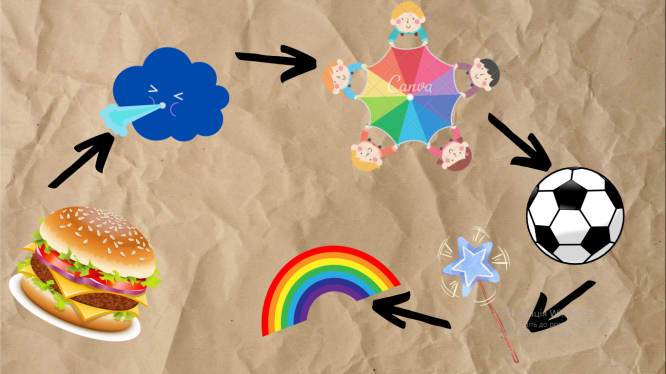  Станція «Смачного»  Гра «Корисне – шкідливе» (У сухому басейні між м'ячиків сховані муляжі корисної та шкідливої їжі, діти шукають ці муляжі, називають що дістали, та розповідають корисно те чи шкідливо. На фоні грає музика.)https://www.youtube.com/watch?v=d5Q6XweExRs- Молодці малята, з цим завданням справились, розповіли нашим друзям, що корисно, а що не дуже. Давайте відшукаємо першу частинку нашого плакату.Дістаємо нашу карту, дивимось яка станція наступна, вирушаємо в дорогу)ІІ.  Станція  «Повітряна» Ми прибули до станції Повітряна. - Скажіть мені будь ласка чи знаєте ви що таке повітря, та для чого воно нам потрібно? (Так, щоб дихати)- Чи бачимо ми те чим дихаємо? (Ні)
- А чи можемо показави як нам потрібно дихати? (Так)Давайте з вами покажемо як ми вміємо дихати, та ставати  сильними та дужими.Дихальна гімнастика https://www.youtube.com/watch?v=emWw4EpsYSs- Молодці, і тут справились, набрались сил, тепер треба шукати частинку пакату.Відшукали, тепер можна вирушати далі в дорогу) - Давайте подивимось на карту, що у нас зображено, куди нам  рухатись? (треба шукати те на чому можна літати)Станція «Веселкова» Ігри  з кольоровим парашутомДіти, подивіться, що нам лишив наш друг Сніговик, це кольоровий парашут, чи хочете погратись? Зміна вартиСтоїмо в колі, тримаємо парашут. Ведучий називає колір “синій”. Всі разом високо піднімаємо парашут. Діти, які тримаються за сегмент синього кольору повинні пробігти під ним і помінятися місцями.ГрибокВсі тримаються за ручки парашута, і плавно піднімають його три рази, і на третій раз всі, не відпускаючи ручки, заходять всередину парашута, і він плавно опускається зверху на всіх.-Які молодці,  чи сподобалось Вам гратись? (Так)візьмемо в групу такий пашут і покажемо як можемо гратися)Давайте шукати частинку плакату.-Так тримати! Давайте швиденько вирушати далі, виконувати завдання)- Дивимось карту, куди нам далі?(на карті зображені спортсмени)   Станція «Спортивна» - про те які наші діти спортивні, сміливі, та сильні, вони вам зараз розкажуть1. Щоб росли ми вмілими,Сильними, сміливими,Покажемо, які ми вправні,Дружно виконаємо вправи.2. Веселі м’ячики візьмемо,На зарядку всі підемо!Бо хто зі спортом дружить,Буде завжди дужий!3.Щоб здоровим, сильним бути,Треба нам про сум забути.Спортом треба всім займатисьІ частіше усміхатись!4. Щоб було здорове тіло –Встав і враз берись за діло!Ти зарядкою займайсяІ водою умивайся.- Молодці малята, а давайте ще й покажемо які ми вправні та дужі.(Патріотична руханка)https://www.youtube.com/watch?v=QAgVZC7GsFE- Молодці, тепер всі будуть знати які у нас сильні дітки. Давайте шукати частинку плакату, лишилось зовсім трішки і ми зберемо цей пазл)- знайшли, можемо далі вирушати в дорогу, давайте подивимось куди нам далі вирушати.Станція «ФАНТАЗЕР» комунікативні ігриГра «Сховай кіндера в печеру»Мета. Розвивати комунікативні здібності, окомір.Обладнання. Іграшка з кіндер-сюрпризу на кожну пару дітей, нитка і стрічка,стаканчик  («печера») з відрізаним горлечком на пару дітей.Гра в парах. До тваринки (кіндер-сюрприз) прив’язується нитка. Другий кінець нитки кріпиться до середини стрічки, яку тримає пара. Треба опустити кіндера в «печеру»- Цікаво вам було грати? (Так) і з цим заданням справились, немає таких вправ які вам не під силу) Молодці) Давайте шукати частинку плаката.- дістаємо карту, дивимось яка станція наступна.Подивіться навколо, де ми ще з вами не були? так, лишилась 1 станця, туди ми відправимось)Станція «кольорова» Для роботи нам потрібно розім'яти пальчики, сідайте зручно, і почнемо працювати.Кінезіологічна вправаА сьогодні у дворі,(пальчиками ходити по столику)грати холодно мені,(обійняти себе, потерти плечики)бо йде дощик(Пальчиками на столику показати як капає дощ)вітер дме,(руки хвилькою)навіть з будки пес не йде.(долоньками показати дах)Кіт скрутився у калач,(кругові рухи руками)тільки я лиш граю в м'яч.(долоньками показати як підкидаю м'яч)я  пропоную вам перед тим як почати малювати створити "чарівні" фарби. ( Діти виготовляють фарби змішуючи пігку для гоління з харчовими барвниками.)- Ось наші "чарівні" фарби іготові. Малювати будемо теж в незвичний спосіб. Малювання на харчовій плівці.Одні діти малюють,  а інші спостерігають за процесом. Робоча поверхня (Харчова плівка) розміщена так , щоб "художники" малювали над "спостерігачами" ( останні лежать і дивляться як над ними з'являються малюнки). потім "художники" мміняються ролями.- Молодці, ви були справжніми художниками, у вас вийшли дужу гарні та цікаві картини. ось ми і знайшли останню частинку нашого плаката. -Давайте складемо, і побачимо які ж секретики здоров'я нам потрібно знати) (діти складають із знайдених на станціях шматочків плакат, і роздивляються, що у них вийшло)Підведення підсумківІз частинок діти складають пазл і дізнаються, про які секрети здоров’я хотів повідомити нам Сніговичок.- Діти, чи знаєте ви які ж є секрети здоров'я?Давайте розглянемо наш плакат, і подумаємо, що ж може бути цим секретом.- Гарний сон- здорова їжа- Спорт- режим дня- Гігієна- На цьому наша мандрівка скінчилась.- Що вам запам'яталось? Що сподобалось?- Чи будете ви дотримуватись тих правил які вам розказав Сніговик?- Чи хотіли б ви щось повторити в групі?